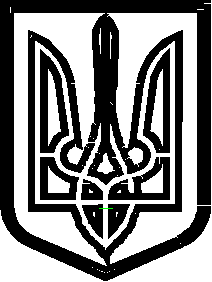 Лазурненська загальноосвітня школа І – ІІІ ступенівСкадовської районної радиХерсонської областіНАКАЗ03.04.2017                                                     смт Лазурне                               № 54Про проведення державної підсумкової атестації у закладі та затвердження складу державної атестаційної комісії у 2016/2017 навчальному році         Згідно Положення про державну підсумкову атестацію учнів (вихованців) у системі загальної середньої освіти, затвердженого наказом МОН України № 1547 від 30 грудня 2014 року, зареєстрованого в Міністерстві юстиції України від 14 лютого 2015 року за № 157/26602, на виконання наказу МОН України від 20.10.2016 № 1272 «Про проведення державної підсумкової атестації учнів (вихованців) загальноосвітніх навчальних закладів у 2016/2017 навчальному році» із змінами, внесеними наказом МОН від 30.12.2016 № 1696 «Про внесення змін до наказу Міністерства освіти і науки України від 20 жовтня 2016 року № 1272» наказу відділу освіти Скадовської райдержадміністрації «Про проведення державної підсумкової атестації в загальноосвітніх навчальних закладах районну у 2016/2017 навчальному році» № 74 від 15 березня 2017 рокуНАКАЗУЮ:Заступнику директора з навчально – виховної роботи Загороднюк С.М.: Забезпечити виконання в повному обсязі навчальних програм . Забезпечити дотримання наказу МОН України від 20.10.2016 № 1272 «Про проведення державної підсумкової атестації учнів (вихованців) загальноосвітніх навчальних закладів у 2016/2017 навчальному році» із змінами, внесеними наказом МОН від 30.12.2016 № 1696 «Про внесення змін до наказу Міністерства освіти і науки України від 20 жовтня 2016 року № 1272» Забезпечити дотримання порядку проведення державної підсумкової атестації та об’єктивність її оцінювання . Затвердити склад державних атестаційних комісій для проведення державної підсумкової атестації (Додаток 1)  До 26 квітня 2017 року подати до відділу освіти районної державної адміністрації для погодження склад державних атестаційних комісій   (Додаток 1) Передбачити при складанні розкладу проведення державної атестації два-три дні для підготовки до атестації з кожного предмета. 1.6.   Провести підсумкові контрольні роботи в 4 класі відповідно до календарного планування на другому чи третьому уроці.1.7. Враховуючи допрофільне начання, варіативну складову здійснити  у 9 - х класах державну підсумкову атестацію з української літератури, згідно з переліком, затвердженим наказом МОН України від 20.10.2016 № 1272 «Про проведення державної підсумкової атестації учнів (вихованців) загальноосвітніх навчальних закладів у 2016/2017 навчальному році» із змінами, внесеними наказом МОН від 30.12.2016 № 1696 «Про внесення змін до наказу Міністерства освіти і науки України від 20 жовтня 2016 року № 1272»1.8. Забезпечити оформлення на всі три державні підсумкові атестації в 11-х класах, включаючи й ті, що проведені у формі ЗНО, протоколів встановленого зразку. 1.9. До 28 квітня 2017 року надати до відділу освіти районної державної адміністрації рішення педагогічної ради про звільнення учня 4-го класу Гуртового Павла  від державної підсумкової атестації та копії підтверджуючих документів.       1.10. Забезпечити контроль за проведенням річного оцінювання учениці 11 – го класу Козлової Катерини, яка навчається за дистанційною формою  та допуском  її  до державної підсумкової атестації.      1.11. Забезпечити контроль за об’єктивністю річного оцінювання та оцінювання результатів державної підсумкової атестації учнів – претендентів на нагородження золотою медаллю «За високі досягнення у навчанні» та срібною медаллю «За досягнення у навчанні», свідоцтва з відзнакою.    1.12. До 16 червня 2017 року надати відділу освіти районної державної адміністрації узагальнені результати державної підсумкової атестації з навчальних предметів.     2. Не допускати збір коштів на проведення державної підсумкової атестації.Контроль за виконанням наказу залишаю за собою.Директор школи                                                                        І.Г.Шумаріна      З наказом ознайомлені:                                                             С.М.Загороднюк                                                                                                      Г.В. Самойлова                                                                                                        І.В.Корнєйчук                                                                                                           Е.А. Кириченко                                                                                                               О.О. Козлова                                                                                                             Т.І.Токарик                                                                                                               Н.Ф.Новохижна                                                                                                           О.О. Ходос    Додаток 1До наказу № 54 від 03.04.2017 рокуСКЛАДдержавних атестаційних комісій для проведення державної підсумкової атестації за освітній рівень початкової  загальної середньої освітиЛазурненської  загальноосвітньої школи І – ІІІ ступенівСКЛАДдержавних атестаційних комісій для проведення державної підсумкової атестації за освітній рівень базової  загальної середньої освітиЛазурненської  загальноосвітньої школи І – ІІІ ступенівНавчальний предметКількість учнівТермін проведенняЧас початку проведенняГолова комісіїЧлени комісіїУкраїнська мова 2016.05.2017 р.09.25Шумаріна І.Г., директор школи, вчитель початкових класівКозлова О.О., учитель, який викладає предмет у цьому класі, учитель початкових класів.Літературне читання2019.05.2017 р.09.25Шумаріна І.Г., директор школи, вчитель початкових класівКозлова О.О., учитель, який викладає предмет у цьому класі, учитель початкових класів.Математика2023.05.2017 р.09.25Шумаріна І.Г., директор школи, вчитель початкових класівКозлова О.О., учитель, який викладає предмет у цьому класі, учитель початкових класів.Навчальний предметКлас Кількість учнівТермін проведенняЧас початку проведенняГолова комісіїЧлени комісіїМатематика9 - А1829.05.2017 р09.00Шумаріна І.Г., директор школи, вчитель початкових класівКириченко Е.А., учитель, який викладає предмет у цьому класі, вчитель математики та інформатики.Корнєйчук І. В.,  учитель математики та інформатики.Математика9 - Б1930.05.2017 р09.00Шумаріна І.Г., директор школи, вчитель початкових класівКириченко Е.А., учитель, який викладає предмет у цьому класі, вчитель математики та інформатики.Корнєйчук І. В.,  учитель математики та інформатики.Українська мова (диктант)9 - А1801.06.2017р09.00Загороднюк С.М., заступник директора з НВР, вчитель зарубіжної літературиСамойлова Г.В., учитель, який викладає предмет у цьому класі, учитель української мови та літератури.Новохижна Н.Ф., учитель української мови та літературиУкраїнська мова (диктант)9 – Б1901.06.2017р09.00Шумаріна І.Г., директор школи, вчитель початкових класівТокарик Т.І., учитель, який викладає предмет у цьому класі, учитель української мови та літератури.Ходос О.О., учитель зарубіжної літературиУкраїнська література9 - А1806.06.2017 р09.00Загороднюк С.М., заступник директора з НВР, вчитель зарубіжної літературиСамойлова Г.В., учитель, який викладає предмет у цьому класі, учитель української мови та літератури.Новохижна Н.Ф., учитель української мови та літературиУкраїнська література9 - Б1906.06.2017 р09.00Шумаріна І.Г., директор школи, вчитель початкових класівТокарик Т.І., учитель, який викладає предмет у цьому класі, учитель української мови та літератури.Ходос О.О., учитель зарубіжної літератури